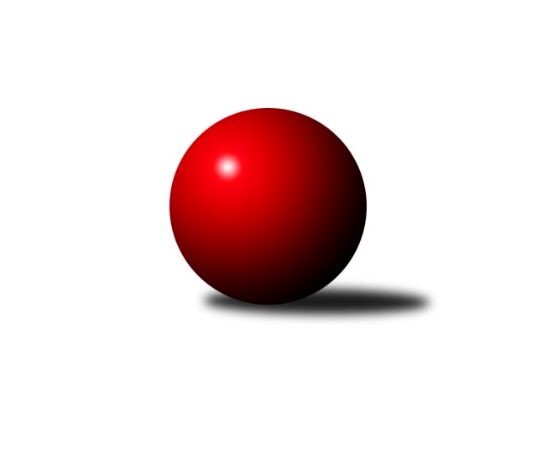 Č.5Ročník 2021/2022	20.4.2024 Okresní přebor - skupina A 2021/2022Statistika 5. kolaTabulka družstev:		družstvo	záp	výh	rem	proh	skore	sety	průměr	body	plné	dorážka	chyby	1.	TJ Sokol Údlice B	4	4	0	0	21.0 : 3.0 	(24.0 : 8.0)	1602	8	1142	461	38.5	2.	TJ Sokol Duchcov C	3	3	0	0	14.5 : 3.5 	(16.0 : 8.0)	1712	6	1194	518	40.3	3.	TJ Elektrárny Kadaň C	4	3	0	1	16.0 : 8.0 	(19.5 : 12.5)	1611	6	1144	467	37	4.	TJ Sokol Údlice C	5	3	0	2	16.0 : 14.0 	(23.5 : 16.5)	1564	6	1098	465	38.4	5.	TJ Slovan Vejprty	5	3	0	2	13.5 : 16.5 	(17.0 : 23.0)	1526	6	1097	429	44.8	6.	KK Hvězda Trnovany	4	2	0	2	13.0 : 11.0 	(17.0 : 15.0)	1639	4	1137	502	28	7.	SKK Bílina B	4	2	0	2	12.5 : 11.5 	(14.0 : 18.0)	1533	4	1094	439	42.5	8.	Sokol Spořice B	5	2	0	3	14.0 : 16.0 	(20.0 : 20.0)	1533	4	1114	419	47.2	9.	TJ Lokomotiva Žatec B	4	1	0	3	6.0 : 18.0 	(13.0 : 19.0)	1452	2	1053	399	56	10.	TJ KK Louny B	5	1	0	4	11.0 : 19.0 	(15.0 : 25.0)	1530	2	1111	419	49.4	11.	Sokol Spořice C	5	0	0	5	6.5 : 23.5 	(13.0 : 27.0)	1417	0	1040	376	51.2Tabulka doma:		družstvo	záp	výh	rem	proh	skore	sety	průměr	body	maximum	minimum	1.	KK Hvězda Trnovany	2	2	0	0	11.0 : 1.0 	(12.0 : 4.0)	1692	4	1700	1683	2.	TJ Sokol Údlice B	2	2	0	0	10.0 : 2.0 	(12.0 : 4.0)	1644	4	1647	1641	3.	TJ Sokol Duchcov C	2	2	0	0	9.5 : 2.5 	(10.0 : 6.0)	1633	4	1658	1607	4.	Sokol Spořice B	3	2	0	1	12.0 : 6.0 	(14.5 : 9.5)	1483	4	1596	1422	5.	TJ Sokol Údlice C	3	2	0	1	10.0 : 8.0 	(15.5 : 8.5)	1558	4	1599	1515	6.	TJ Slovan Vejprty	3	2	0	1	10.0 : 8.0 	(12.0 : 12.0)	1547	4	1616	1482	7.	TJ Elektrárny Kadaň C	1	1	0	0	6.0 : 0.0 	(8.0 : 0.0)	1729	2	1729	1729	8.	TJ Lokomotiva Žatec B	2	1	0	1	4.0 : 8.0 	(9.0 : 7.0)	1400	2	1408	1391	9.	TJ KK Louny B	3	1	0	2	8.0 : 10.0 	(11.0 : 13.0)	1638	2	1687	1569	10.	SKK Bílina B	1	0	0	1	1.0 : 5.0 	(2.0 : 6.0)	1506	0	1506	1506	11.	Sokol Spořice C	2	0	0	2	2.5 : 9.5 	(5.0 : 11.0)	1454	0	1482	1426Tabulka venku:		družstvo	záp	výh	rem	proh	skore	sety	průměr	body	maximum	minimum	1.	TJ Sokol Údlice B	2	2	0	0	11.0 : 1.0 	(12.0 : 4.0)	1582	4	1630	1533	2.	SKK Bílina B	3	2	0	1	11.5 : 6.5 	(12.0 : 12.0)	1541	4	1639	1464	3.	TJ Elektrárny Kadaň C	3	2	0	1	10.0 : 8.0 	(11.5 : 12.5)	1572	4	1659	1467	4.	TJ Sokol Duchcov C	1	1	0	0	5.0 : 1.0 	(6.0 : 2.0)	1791	2	1791	1791	5.	TJ Sokol Údlice C	2	1	0	1	6.0 : 6.0 	(8.0 : 8.0)	1578	2	1595	1560	6.	TJ Slovan Vejprty	2	1	0	1	3.5 : 8.5 	(5.0 : 11.0)	1516	2	1549	1482	7.	TJ KK Louny B	2	0	0	2	3.0 : 9.0 	(4.0 : 12.0)	1476	0	1477	1475	8.	Sokol Spořice B	2	0	0	2	2.0 : 10.0 	(5.5 : 10.5)	1558	0	1558	1557	9.	KK Hvězda Trnovany	2	0	0	2	2.0 : 10.0 	(5.0 : 11.0)	1613	0	1634	1591	10.	TJ Lokomotiva Žatec B	2	0	0	2	2.0 : 10.0 	(4.0 : 12.0)	1505	0	1570	1439	11.	Sokol Spořice C	3	0	0	3	4.0 : 14.0 	(8.0 : 16.0)	1408	0	1420	1388Tabulka podzimní části:		družstvo	záp	výh	rem	proh	skore	sety	průměr	body	doma	venku	1.	TJ Sokol Údlice B	4	4	0	0	21.0 : 3.0 	(24.0 : 8.0)	1602	8 	2 	0 	0 	2 	0 	0	2.	TJ Sokol Duchcov C	3	3	0	0	14.5 : 3.5 	(16.0 : 8.0)	1712	6 	2 	0 	0 	1 	0 	0	3.	TJ Elektrárny Kadaň C	4	3	0	1	16.0 : 8.0 	(19.5 : 12.5)	1611	6 	1 	0 	0 	2 	0 	1	4.	TJ Sokol Údlice C	5	3	0	2	16.0 : 14.0 	(23.5 : 16.5)	1564	6 	2 	0 	1 	1 	0 	1	5.	TJ Slovan Vejprty	5	3	0	2	13.5 : 16.5 	(17.0 : 23.0)	1526	6 	2 	0 	1 	1 	0 	1	6.	KK Hvězda Trnovany	4	2	0	2	13.0 : 11.0 	(17.0 : 15.0)	1639	4 	2 	0 	0 	0 	0 	2	7.	SKK Bílina B	4	2	0	2	12.5 : 11.5 	(14.0 : 18.0)	1533	4 	0 	0 	1 	2 	0 	1	8.	Sokol Spořice B	5	2	0	3	14.0 : 16.0 	(20.0 : 20.0)	1533	4 	2 	0 	1 	0 	0 	2	9.	TJ Lokomotiva Žatec B	4	1	0	3	6.0 : 18.0 	(13.0 : 19.0)	1452	2 	1 	0 	1 	0 	0 	2	10.	TJ KK Louny B	5	1	0	4	11.0 : 19.0 	(15.0 : 25.0)	1530	2 	1 	0 	2 	0 	0 	2	11.	Sokol Spořice C	5	0	0	5	6.5 : 23.5 	(13.0 : 27.0)	1417	0 	0 	0 	2 	0 	0 	3Tabulka jarní části:		družstvo	záp	výh	rem	proh	skore	sety	průměr	body	doma	venku	1.	TJ Sokol Údlice C	0	0	0	0	0.0 : 0.0 	(0.0 : 0.0)	0	0 	0 	0 	0 	0 	0 	0 	2.	SKK Bílina B	0	0	0	0	0.0 : 0.0 	(0.0 : 0.0)	0	0 	0 	0 	0 	0 	0 	0 	3.	TJ Sokol Duchcov C	0	0	0	0	0.0 : 0.0 	(0.0 : 0.0)	0	0 	0 	0 	0 	0 	0 	0 	4.	TJ Slovan Vejprty	0	0	0	0	0.0 : 0.0 	(0.0 : 0.0)	0	0 	0 	0 	0 	0 	0 	0 	5.	TJ Lokomotiva Žatec B	0	0	0	0	0.0 : 0.0 	(0.0 : 0.0)	0	0 	0 	0 	0 	0 	0 	0 	6.	Sokol Spořice C	0	0	0	0	0.0 : 0.0 	(0.0 : 0.0)	0	0 	0 	0 	0 	0 	0 	0 	7.	TJ Elektrárny Kadaň C	0	0	0	0	0.0 : 0.0 	(0.0 : 0.0)	0	0 	0 	0 	0 	0 	0 	0 	8.	Sokol Spořice B	0	0	0	0	0.0 : 0.0 	(0.0 : 0.0)	0	0 	0 	0 	0 	0 	0 	0 	9.	TJ KK Louny B	0	0	0	0	0.0 : 0.0 	(0.0 : 0.0)	0	0 	0 	0 	0 	0 	0 	0 	10.	TJ Sokol Údlice B	0	0	0	0	0.0 : 0.0 	(0.0 : 0.0)	0	0 	0 	0 	0 	0 	0 	0 	11.	KK Hvězda Trnovany	0	0	0	0	0.0 : 0.0 	(0.0 : 0.0)	0	0 	0 	0 	0 	0 	0 	0 Zisk bodů pro družstvo:		jméno hráče	družstvo	body	zápasy	v %	dílčí body	sety	v %	1.	Blažej Kašný 	TJ Sokol Údlice C 	5	/	5	(100%)	9	/	10	(90%)	2.	Jaroslav Hodinář 	TJ Sokol Údlice B 	4	/	4	(100%)	7	/	8	(88%)	3.	Jaroslav Seifert 	TJ Elektrárny Kadaň C 	4	/	4	(100%)	6.5	/	8	(81%)	4.	Jiří Müller 	TJ Sokol Duchcov C 	3	/	3	(100%)	6	/	6	(100%)	5.	Václav Valenta st.	TJ KK Louny B 	3	/	3	(100%)	5	/	6	(83%)	6.	Jan Zach 	TJ Elektrárny Kadaň C 	3	/	4	(75%)	7	/	8	(88%)	7.	Jan Čermák 	TJ Lokomotiva Žatec B 	3	/	4	(75%)	7	/	8	(88%)	8.	Rudolf Podhola 	SKK Bílina B 	3	/	4	(75%)	6	/	8	(75%)	9.	Vladislav Jedlička 	KK Hvězda Trnovany 	3	/	4	(75%)	6	/	8	(75%)	10.	Milan Černý 	Sokol Spořice B 	3	/	4	(75%)	5	/	8	(63%)	11.	Roman Moucha 	SKK Bílina B 	3	/	4	(75%)	4	/	8	(50%)	12.	Josef Malár 	TJ Slovan Vejprty 	3	/	5	(60%)	7	/	10	(70%)	13.	Josef Hudec 	TJ Slovan Vejprty 	3	/	5	(60%)	5	/	10	(50%)	14.	Josef Otta st.	TJ Sokol Duchcov C 	2.5	/	3	(83%)	5	/	6	(83%)	15.	Jiřina Kařízková 	Sokol Spořice C 	2.5	/	5	(50%)	5	/	10	(50%)	16.	Jitka Jindrová 	Sokol Spořice B 	2	/	2	(100%)	4	/	4	(100%)	17.	Václav Šulc 	TJ Sokol Údlice B 	2	/	2	(100%)	4	/	4	(100%)	18.	Michal Láska 	TJ Sokol Duchcov C 	2	/	2	(100%)	3	/	4	(75%)	19.	Antonín Šulc 	TJ Sokol Údlice B 	2	/	2	(100%)	2	/	4	(50%)	20.	Michal Šlajchrt 	TJ Sokol Údlice B 	2	/	3	(67%)	5	/	6	(83%)	21.	Eduard Houdek 	TJ Sokol Údlice B 	2	/	3	(67%)	4	/	6	(67%)	22.	Miroslav Kesner 	TJ KK Louny B 	2	/	3	(67%)	3	/	6	(50%)	23.	Štěpán Kandl 	KK Hvězda Trnovany 	2	/	3	(67%)	3	/	6	(50%)	24.	František Pfeifer 	TJ KK Louny B 	2	/	3	(67%)	3	/	6	(50%)	25.	Karel Nudčenko 	TJ Sokol Údlice C 	2	/	4	(50%)	5.5	/	8	(69%)	26.	Martin Bergerhof 	KK Hvězda Trnovany 	2	/	4	(50%)	5	/	8	(63%)	27.	Miroslav Lazarčik 	Sokol Spořice B 	2	/	4	(50%)	4.5	/	8	(56%)	28.	Pavel Nocar ml.	TJ Elektrárny Kadaň C 	2	/	4	(50%)	4	/	8	(50%)	29.	Gustav Marenčák 	Sokol Spořice B 	2	/	4	(50%)	4	/	8	(50%)	30.	Petr Petřík 	KK Hvězda Trnovany 	2	/	4	(50%)	3	/	8	(38%)	31.	Milada Pšeničková 	Sokol Spořice C 	2	/	5	(40%)	4	/	10	(40%)	32.	Veronika Šílová 	SKK Bílina B 	1.5	/	3	(50%)	3	/	6	(50%)	33.	Miroslav Farkaš 	TJ Slovan Vejprty 	1	/	1	(100%)	1	/	2	(50%)	34.	Jaroslav Novák 	TJ Sokol Údlice B 	1	/	2	(50%)	2	/	4	(50%)	35.	Jiří Suchánek 	TJ Sokol Údlice C 	1	/	2	(50%)	2	/	4	(50%)	36.	Roman Exner 	TJ Sokol Duchcov C 	1	/	2	(50%)	2	/	4	(50%)	37.	Petr Vokálek 	Sokol Spořice B 	1	/	3	(33%)	2.5	/	6	(42%)	38.	Jaroslava Paganiková 	TJ Sokol Údlice C 	1	/	3	(33%)	2	/	6	(33%)	39.	Tomáš Kesner 	TJ KK Louny B 	1	/	3	(33%)	2	/	6	(33%)	40.	Veronika Rajtmajerová 	TJ Lokomotiva Žatec B 	1	/	3	(33%)	2	/	6	(33%)	41.	Jana Černíková 	SKK Bílina B 	1	/	3	(33%)	1	/	6	(17%)	42.	Milan Lanzendörfer 	TJ Slovan Vejprty 	1	/	3	(33%)	1	/	6	(17%)	43.	Miroslav Sodomka 	TJ KK Louny B 	1	/	3	(33%)	1	/	6	(17%)	44.	Milan Daniš 	TJ Sokol Údlice C 	1	/	4	(25%)	5	/	8	(63%)	45.	Lada Strnadová 	TJ Elektrárny Kadaň C 	1	/	4	(25%)	2	/	8	(25%)	46.	Jana Černá 	Sokol Spořice C 	1	/	5	(20%)	4	/	10	(40%)	47.	Arnošt Werschall 	TJ Slovan Vejprty 	0.5	/	1	(50%)	1	/	2	(50%)	48.	Petr Teinzer 	TJ Lokomotiva Žatec B 	0	/	1	(0%)	1	/	2	(50%)	49.	Miroslav Vízek 	TJ Lokomotiva Žatec B 	0	/	1	(0%)	1	/	2	(50%)	50.	Johan Hablawetz 	TJ Slovan Vejprty 	0	/	1	(0%)	0	/	2	(0%)	51.	Adam Jelínek 	TJ Lokomotiva Žatec B 	0	/	1	(0%)	0	/	2	(0%)	52.	Radek Mihal 	TJ Sokol Údlice C 	0	/	1	(0%)	0	/	2	(0%)	53.	Michal Janči 	TJ Sokol Údlice C 	0	/	1	(0%)	0	/	2	(0%)	54.	Ondřej Koblih 	KK Hvězda Trnovany 	0	/	1	(0%)	0	/	2	(0%)	55.	Pavel Vacinek 	TJ Lokomotiva Žatec B 	0	/	2	(0%)	1	/	4	(25%)	56.	Barbora Salajková Němečková 	SKK Bílina B 	0	/	2	(0%)	0	/	4	(0%)	57.	Miroslava Zemánková 	TJ Sokol Duchcov C 	0	/	2	(0%)	0	/	4	(0%)	58.	Milan Bašta 	TJ KK Louny B 	0	/	2	(0%)	0	/	4	(0%)	59.	Pavla Vacinková 	TJ Lokomotiva Žatec B 	0	/	3	(0%)	1	/	6	(17%)	60.	Jana Salačová 	TJ KK Louny B 	0	/	3	(0%)	1	/	6	(17%)	61.	Milan Mestek 	Sokol Spořice B 	0	/	3	(0%)	0	/	6	(0%)	62.	Bohuslav Hoffman 	TJ Slovan Vejprty 	0	/	4	(0%)	2	/	8	(25%)	63.	Boleslava Slunéčková 	Sokol Spořice C 	0	/	5	(0%)	0	/	10	(0%)Průměry na kuželnách:		kuželna	průměr	plné	dorážka	chyby	výkon na hráče	1.	Kadaň, 1-2	1639	1158	481	38.0	(409.8)	2.	Louny, 1-2	1630	1164	466	43.7	(407.7)	3.	Duchcov, 1-4	1610	1150	460	39.6	(402.6)	4.	Údlice, 1-2	1581	1119	461	36.6	(395.3)	5.	Bílina, 1-2	1568	1122	446	40.0	(392.0)	6.	Vejprty, 1-2	1544	1097	447	46.5	(386.2)	7.	Sokol Spořice, 1-2	1472	1066	406	48.2	(368.0)	8.	Žatec, 1-2	1427	1021	406	54.0	(356.8)Nejlepší výkony na kuželnách:Kadaň, 1-2TJ Elektrárny Kadaň C	1729	2. kolo	Jaroslav Seifert 	TJ Elektrárny Kadaň C	453	2. koloTJ Slovan Vejprty	1549	2. kolo	Jan Zach 	TJ Elektrárny Kadaň C	436	2. kolo		. kolo	Lada Strnadová 	TJ Elektrárny Kadaň C	422	2. kolo		. kolo	Josef Hudec 	TJ Slovan Vejprty	419	2. kolo		. kolo	Pavel Nocar ml.	TJ Elektrárny Kadaň C	418	2. kolo		. kolo	Bohuslav Hoffman 	TJ Slovan Vejprty	386	2. kolo		. kolo	Josef Malár 	TJ Slovan Vejprty	373	2. kolo		. kolo	Milan Lanzendörfer 	TJ Slovan Vejprty	371	2. koloLouny, 1-2TJ Sokol Duchcov C	1791	2. kolo	Jiří Müller 	TJ Sokol Duchcov C	486	2. koloTJ KK Louny B	1687	2. kolo	Jaroslav Seifert 	TJ Elektrárny Kadaň C	464	3. koloTJ KK Louny B	1659	5. kolo	František Pfeifer 	TJ KK Louny B	458	5. koloTJ Elektrárny Kadaň C	1659	3. kolo	Josef Otta st.	TJ Sokol Duchcov C	455	2. koloTJ KK Louny B	1569	3. kolo	František Pfeifer 	TJ KK Louny B	454	2. koloSokol Spořice C	1420	5. kolo	Václav Valenta st.	TJ KK Louny B	444	2. kolo		. kolo	Michal Láska 	TJ Sokol Duchcov C	431	2. kolo		. kolo	Miroslav Kesner 	TJ KK Louny B	423	5. kolo		. kolo	František Pfeifer 	TJ KK Louny B	420	3. kolo		. kolo	Miroslava Zemánková 	TJ Sokol Duchcov C	419	2. koloDuchcov, 1-4KK Hvězda Trnovany	1700	4. kolo	Jiří Müller 	TJ Sokol Duchcov C	469	1. koloKK Hvězda Trnovany	1683	2. kolo	Martin Bergerhof 	KK Hvězda Trnovany	457	2. koloTJ Sokol Duchcov C	1679	4. kolo	Martin Bergerhof 	KK Hvězda Trnovany	456	4. koloTJ Sokol Duchcov C	1658	1. kolo	Jan Čermák 	TJ Lokomotiva Žatec B	452	5. koloSKK Bílina B	1639	1. kolo	Vladislav Jedlička 	KK Hvězda Trnovany	450	4. koloTJ Sokol Duchcov C	1607	5. kolo	Jaroslav Seifert 	TJ Elektrárny Kadaň C	441	4. koloTJ Lokomotiva Žatec B	1570	2. kolo	Jiří Müller 	TJ Sokol Duchcov C	434	4. koloTJ Elektrárny Kadaň C	1569	4. kolo	Josef Otta st.	TJ Sokol Duchcov C	429	5. koloSokol Spořice B	1558	4. kolo	Josef Otta st.	TJ Sokol Duchcov C	428	4. koloTJ Lokomotiva Žatec B	1439	5. kolo	Roman Moucha 	SKK Bílina B	423	1. koloÚdlice, 1-2TJ Sokol Údlice B	1647	3. kolo	Blažej Kašný 	TJ Sokol Údlice C	490	4. koloTJ Sokol Údlice B	1641	1. kolo	Blažej Kašný 	TJ Sokol Údlice C	445	2. koloKK Hvězda Trnovany	1634	3. kolo	Blažej Kašný 	TJ Sokol Údlice C	437	1. koloTJ Sokol Údlice C	1599	4. kolo	Blažej Kašný 	TJ Sokol Údlice C	436	5. koloTJ Sokol Údlice C	1595	1. kolo	Václav Šulc 	TJ Sokol Údlice B	436	1. koloTJ Elektrárny Kadaň C	1590	5. kolo	Michal Šlajchrt 	TJ Sokol Údlice B	433	3. koloTJ Sokol Údlice C	1559	2. kolo	Petr Petřík 	KK Hvězda Trnovany	428	3. koloSokol Spořice B	1557	2. kolo	Martin Bergerhof 	KK Hvězda Trnovany	417	3. koloTJ Sokol Údlice C	1515	5. kolo	Miroslav Lazarčik 	Sokol Spořice B	417	2. koloTJ KK Louny B	1475	4. kolo	Lada Strnadová 	TJ Elektrárny Kadaň C	416	5. koloBílina, 1-2TJ Sokol Údlice B	1630	4. kolo	Eduard Houdek 	TJ Sokol Údlice B	442	4. koloSKK Bílina B	1506	4. kolo	Jaroslav Hodinář 	TJ Sokol Údlice B	420	4. kolo		. kolo	Rudolf Podhola 	SKK Bílina B	407	4. kolo		. kolo	Roman Moucha 	SKK Bílina B	398	4. kolo		. kolo	Michal Šlajchrt 	TJ Sokol Údlice B	387	4. kolo		. kolo	Jaroslav Novák 	TJ Sokol Údlice B	381	4. kolo		. kolo	Barbora Salajková Němečková 	SKK Bílina B	361	4. kolo		. kolo	Veronika Šílová 	SKK Bílina B	340	4. koloVejprty, 1-2TJ Slovan Vejprty	1616	5. kolo	Blažej Kašný 	TJ Sokol Údlice C	446	3. koloKK Hvězda Trnovany	1591	5. kolo	Josef Hudec 	TJ Slovan Vejprty	427	5. koloTJ Sokol Údlice C	1560	3. kolo	Martin Bergerhof 	KK Hvězda Trnovany	421	5. koloTJ Slovan Vejprty	1542	1. kolo	Josef Malár 	TJ Slovan Vejprty	412	1. koloTJ Slovan Vejprty	1482	3. kolo	Miroslav Farkaš 	TJ Slovan Vejprty	411	5. koloTJ KK Louny B	1477	1. kolo	Petr Petřík 	KK Hvězda Trnovany	404	5. kolo		. kolo	Josef Hudec 	TJ Slovan Vejprty	403	1. kolo		. kolo	Vladislav Jedlička 	KK Hvězda Trnovany	403	5. kolo		. kolo	Jaroslava Paganiková 	TJ Sokol Údlice C	402	3. kolo		. kolo	Josef Hudec 	TJ Slovan Vejprty	391	3. koloSokol Spořice, 1-2Sokol Spořice B	1596	1. kolo	Rudolf Podhola 	SKK Bílina B	443	5. koloTJ Sokol Údlice B	1533	2. kolo	Milan Černý 	Sokol Spořice B	431	1. koloTJ Slovan Vejprty	1482	4. kolo	Jitka Jindrová 	Sokol Spořice B	418	1. koloSokol Spořice C	1482	4. kolo	Josef Hudec 	TJ Slovan Vejprty	403	4. koloTJ Elektrárny Kadaň C	1467	1. kolo	Jaroslav Hodinář 	TJ Sokol Údlice B	398	2. koloSKK Bílina B	1464	5. kolo	Miroslav Lazarčik 	Sokol Spořice B	394	1. koloSokol Spořice B	1432	3. kolo	Jana Černá 	Sokol Spořice C	390	4. koloSokol Spořice C	1426	2. kolo	Jitka Jindrová 	Sokol Spořice B	388	3. koloSokol Spořice B	1422	5. kolo	Jiřina Kařízková 	Sokol Spořice C	388	3. koloSokol Spořice C	1417	3. kolo	Jan Zach 	TJ Elektrárny Kadaň C	387	1. koloŽatec, 1-2SKK Bílina B	1521	3. kolo	Roman Moucha 	SKK Bílina B	408	3. koloTJ Lokomotiva Žatec B	1408	1. kolo	Jan Čermák 	TJ Lokomotiva Žatec B	403	3. koloTJ Lokomotiva Žatec B	1391	3. kolo	Rudolf Podhola 	SKK Bílina B	393	3. koloSokol Spořice C	1388	1. kolo	Pavla Vacinková 	TJ Lokomotiva Žatec B	383	3. kolo		. kolo	Jan Čermák 	TJ Lokomotiva Žatec B	378	1. kolo		. kolo	Veronika Šílová 	SKK Bílina B	376	3. kolo		. kolo	Boleslava Slunéčková 	Sokol Spořice C	352	1. kolo		. kolo	Veronika Rajtmajerová 	TJ Lokomotiva Žatec B	350	1. kolo		. kolo	Jiřina Kařízková 	Sokol Spořice C	350	1. kolo		. kolo	Miroslav Vízek 	TJ Lokomotiva Žatec B	344	1. koloČetnost výsledků:	6.0 : 0.0	2x	5.0 : 1.0	9x	4.5 : 1.5	1x	4.0 : 2.0	4x	2.5 : 3.5	1x	2.0 : 4.0	2x	1.0 : 5.0	4x	0.0 : 6.0	2x